Масти и уља1. Где се налазе масти и уља?Налазе се у животињама (масно ткиво или јетра рибе) и биљкама (семенке и плодови).2. По чему се разликују масти и уља?На основу физичког изгледа, тј. агрегатног стања, масти су чврсте, а уља су течне супстанце.3. Како се добијају масти и уља?Уља се добијају хладним или топлим пресовањем /цеђењем плодова или семенки, док се масти добијају топљењем масног ткива.4. Које су најпознатије масти и уља и ког су порекла?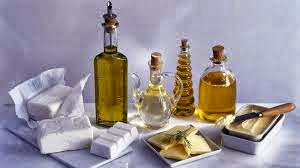 Масти су углавном животињског порекла (свињска маст, гушчја маст, говеђи и овчји лој), уља биљног порекла (сунцокретово уље, мааслиново уље, сојино уље, изузетак је рибље уље које је животињског порекла).5. Који су главни састојци масти и уља?То су естри, зову се триацилглицероли. Састоје се од трохидроксилног алкохола - глицерола и виших масних киселина. Делови који потичу из карбоксилних киселина зову се ацил-групе, RC=O, има их три, зато се зову триацилглицероли.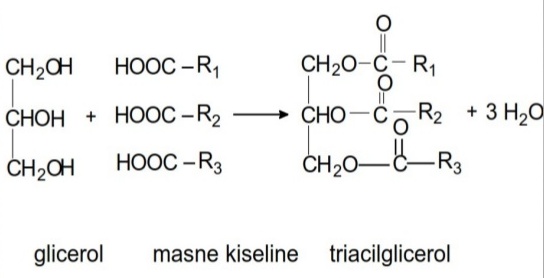 6. Која је разлика у саставу масти и уља?Масти и уља  су смеше. Састоје се од различитих триацилглицерола, триацилглицероли у уљима имају више остатака незасићених масних киселина, а  триацилглицероли у мастима имају више остатака засићених масних киселина.7. Да ли то утиче на агрегатно стање масти и уља?Незасићене масне киселине су течне зато су и уља течна, а засићене чврсте зато су масти чврсте.8. Да ли се масти растварају у води?Не, само у неполарним растварачима, јер је вода поларна, а у мастима и уљима преовлађује неполарни део.9. Шта је хидрогенизација?То је реакција адиције водоника на двоструке везе незасићених масних киселина у уљима, при томе се уља претварају у масти, мењају агрегатно стање из течног у чврсто.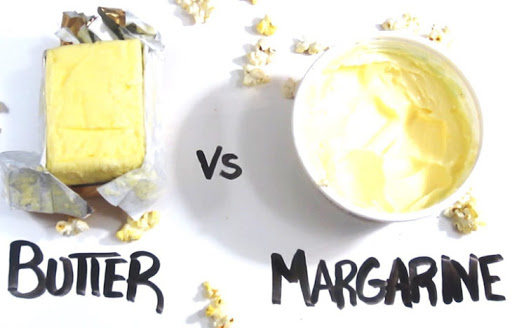 10. Која је разлика између маргарина и маслаца?Маслац је млечна маст док се маргарин добија хидрогенизацијом биљних уља.11. Која је улога масти и уља?Значајни су извор енергије у живим системима. Складиште се у поткожном масном ткиву животиња или у семенкама или плоду биљака. Такође имају и заштитну улогу код топлокрвних животиња јер су добар топлотни изолатор.12. Шта је сапонификација?Разлагање масти и уља уз помоћ јаких база (на пр. натријум-хидроксида) назива се сапонификација. Настаје глицерол и алкалне соли виших масних киселина (сапуни).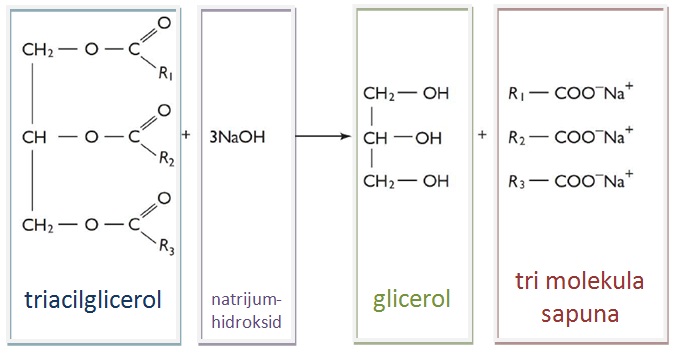 13. Шта су сапуни?То су алкалне соли виших масних киселина.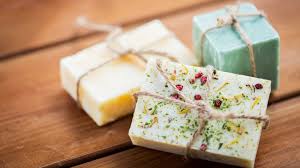 Кључни појмови: масти и уља, триацилглицероли, хидрогенизација, маргарин, маслац, сапун.Питања:1. Шта су масти и уља?2. Напиши формулу триацилглицерола који садржи две стеаринске и једну палмитинску киселину? 3. Које више масне киселине улазе у састав масти, а које у састав уља?4. Зашто се масти не растварају у води? 5. Шта је сапонификација?